丰台社区学院地址图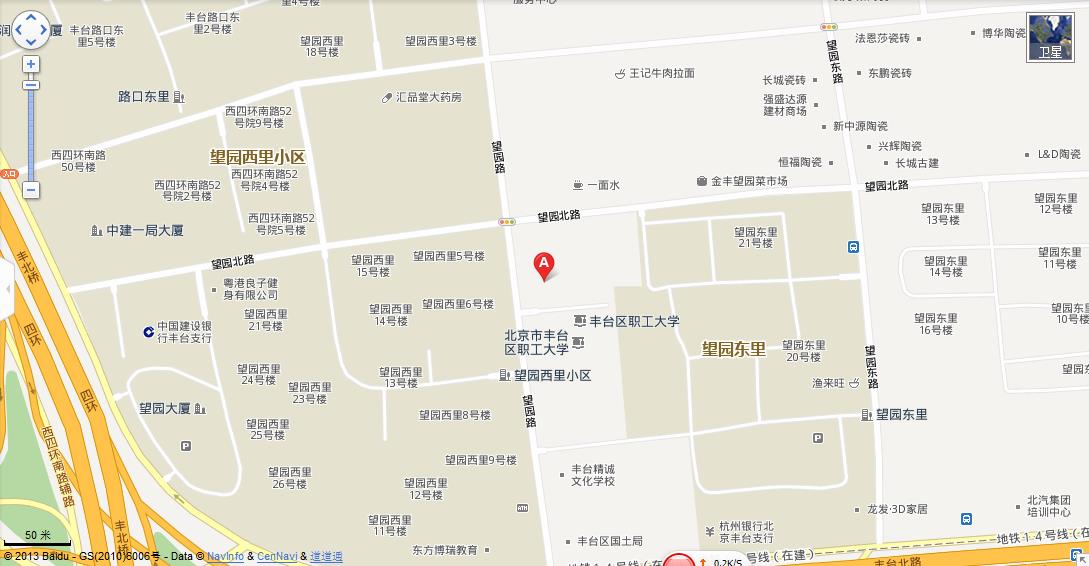 